ประกาศองค์การบริหารส่วนตำบลเขาพระทอง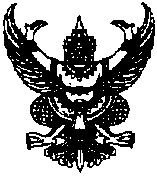 เรื่อง  สรุปผลการจัดซื้อจัดจ้างในรอบเดือน (สขร.1) ประจำเดือนกุมภาพันธ์  2555………………………………………  	ตามที่องค์การบริหารส่วนตำบลเขาพระทอง ได้ดำเนินการจัดซื้อจัดจ้างตามแผนจัดหาพัสดุ                ตามรายละเอียดที่ปรากฏในข้อบัญญัติงบประมาณรายจ่ายประจำปีงบประมาณ 2555 โดยให้องค์การบริหารส่วนตำบลเขาพระทอง ประกาศสรุปรายงานผลการจัดซื้อจัดจ้างในแต่ละเดือน นั้น	องค์การบริการบริหารส่วนตำบลเขาพระทอง ได้จัดทำสรุปผลการจัดซื้อจัดจ้าง (สขร.1) ในรอบเดือนกุมภาพันธ์ พ.ศ.2555 เสร็จเรียบร้อยตามรายละเอียดที่แนบประกาศ	จึงขอประกาศให้ทราบโดยทั่วกันประกาศ ณ วันที่   5   เดือน  มีนาคม   พ.ศ.2555                ประดับ    หมื่นจร  (นายประดับ  หมื่นจร)  นายกองค์การบริหารส่วนตำบลเขาพระทองงบหน้าสรุปผลการพิจารณาการจัดซื้อจัดจ้าง  ของ  อบจ./ เทศบาล / อบต. องค์การบริหารส่วนตำบลเขาพระทองประจำเดือน   กุมภาพันธ์   2555ได้นำข้อมูลเกี่ยวกับการจัดซื้อจัดจ้าง  แบบ  สขร.1 (ประจำเดือน    กุมภาพันธ์     พ.ศ.  2555)	                                เผยแพร่  เมื่อ วันที่   5    เดือน    มีนาคม     พ.ศ.   2555   โดยวิธี  ปิดประกาศ    ไม่ได้นำข้อมูลเกี่ยวกับการจัดซื้อจัดจ้างตามแบบ   สขร. 1 เผยแพร่  เหตุเพราะ............................................................................                                                                                                                                              (ลงชื่อ).............................................................รายงาน                                                                                                                                                                                  (นายประดับ     หมื่นจร)สรุปผลการดำเนินการจัดซื้อจัดจ้าง  ในรอบเดือน   กุมภาพันธ์    2555องค์การบริหารส่วนตำบลเขาพระทอง                                                                                                                                                                                      																																(ลงชื่อ).....................................................ผู้รายงาน												     	                    (นายประดับ     หมื่นจร)												              นายกองค์การบริหารส่วนตำบลเขาพระทองสรุปผลการดำเนินการจัดซื้อจัดจ้าง  ในรอบเดือน   กุมภาพันธ์    2555องค์การบริหารส่วนตำบลเขาพระทอง                                                                                                    (ลงชื่อ)................................................................ผู้รายงาน												     	                (นายประดับ     หมื่นจร)												              นายกองค์การบริหารส่วนตำบลเขาพระทอง                              แบบรายงานการดำเนินการจัดซื้อจัดจ้างโดยการประมูลด้วยระบบอิเล็กทรอนิกส์  พ.ศ.2555องค์การบริหารส่วนตำบลเขาพระทองประจำเดือน    กุมภาพันธ์   2555ปัญหาอุปสรรคกรณีโครงการเกิน 2 ล้าน							         	หน่วยงานที่มี PASSWORD ของกรมบัญชีกลางไม่ให้ใช้  PASSWORD							         	หน่วยงานที่มี PASSWORD ของกรมบัญชีกลางไม่ลงประกาศจัดซื้อจัดจ้างให้							         	ไม่มีผู้ค้า (ผู้มีอาชีขาย / รับจ้าง / ซื้อของ							         	ไม่มีผู้ค้า (ผู้มีอาชีขาย / รับจ้างยื่นของ							         	ไม่มีคู่สายโทรศัพท์ไม่มีกระแสไฟฟ้า							         	อื่น ๆ  ระบุ.......................................................................................................................เสนอแนะ..................................................................................................................................................................................................................................................										                              ตรวจสอบถูกต้อง									                         (ลงชื่อ)										                          (นายประดับ    หมื่นจร)									                           ปลัดองค์การบริหารส่วนตำบลเขาพระทองลำดับที่วิธีการจัดซื้อจัดจ้างจำนวนโครงการรวมวงเงินงบประมาณรวมราคากลางรวมราคาที่พิจารณาคัดเลือกวงเงินต่ำหรือสูงกว่า ราคากลาง (-สูง)  (-ต่ำ)หมายเหตุ1.2.3.4.5.6.7.8.จัดซื้อโดยวิธีตกลงราคาจัดจ้างโดยวิธีตกลงราคาจัดซื้อโดยวิธีสอบราคาจัดจ้างโดยวิธีสอบราคาจัดซื้อโดยวิธีประกวดราคาจัดจ้างโดยวิธีประกวดราคาจัดซื้อจัดจ้างโดยวิธีพิเศษจัดซื้อจัดจ้างโดยวิธีอิเล็กทรอนิกส์-15-------240,294.73---------------240,294.73----------------------ลำดับที่งานจัดซื้อจัดจ้างวิธีซื้อ/จ้างการเสนอราคาการเสนอราคาการพิจารณาคัดเลือกการพิจารณาคัดเลือกเหตุผลที่คัดเลือกโดยสังเขปลำดับที่งานจัดซื้อจัดจ้างวิธีซื้อ/จ้างผู้เสนอราคาราคาที่เสนอผู้ที่ได้รับการคัดเลือกราคาเหตุผลที่คัดเลือกโดยสังเขป1.จัดซื้อวัสดุประปา  สารส้ม               จำนวน 500  กิโลกรัมตกลงราคาหจก.ศรีจันทร์เซ็นเตอร์เซอร์วิส7,500.-หจก.ศรีจันทร์เซ็นเตอร์เซอร์วิส7,500.-เป็นผู้เสนอราคารายเดียว2.จัดซื้อล้อวัดระยะ จำนวน 1 อันตกลงราคาร้านนครเซอร์เวย์14,000.-ร้านนครเซอร์เวย์14,000.-เป็นผู้เสนอราคารายเดียว3.จัดซื้อกล้องถ่ายรูปดิจิตอล จำนวน 1 กล้องตกลงราคาร้านเขาพระทองการค้า7,000.-ร้านเขาพระทองการค้า7,000.-เป็นผู้เสนอราคารายเดียว4.จัดซื้อวัสดุอุปกรณ์กีฬาชุดนักกีฬาตกลงราคาร้านสายน้ำฝน สปอร์ต51,371.-ร้านสายน้ำฝน สปอร์ต51,371.-เป็นผู้เสนอราคารายเดียว5.จ้างซ่อมเปลี่ยนอะไหล่เครื่องโทรสารตกลงราคาบริษัทริโก้(ประเทศไทย)จำกัด5,819.73บริษัทริโก้(ประเทศไทย)จำกัด5,819.73เป็นผู้เสนอราคารายเดียว6.จ้างซ่อมเปลี่ยนเครื่องคอมพิวเตอร์ตกลงราคาร้านโซน-คอม4,640.-ร้านโซน-คอม4,640.-เป็นผู้เสนอราคารายเดียว7.จ้างปรับปรุงซ่อมแซมถนนในพื้นที่ตำบลเขาพระทอง จำนวน 7 สายตกลงราคานายสำรวย  สิทธิศักดิ์43,640.-นายสำรวย  สิทธิศักดิ์43,640.-เป็นผู้เสนอราคารายเดียว8.จ้างทำป้ายโครงการตามโครงการวัดสะอาดสบายตา ประชาสบายใจตกลงราคาโรงพิมพ์ชะอวดการพิมพ์374.-โรงพิมพ์ชะอวดการพิมพ์374.-เป็นผู้เสนอราคารายเดียวลำดับที่งานจัดซื้อจัดจ้างวิธีซื้อ/จ้างการเสนอราคาการเสนอราคาการพิจารณาคัดเลือกการพิจารณาคัดเลือกเหตุผลที่คัดเลือกโดยสังเขปลำดับที่งานจัดซื้อจัดจ้างวิธีซื้อ/จ้างผู้เสนอราคาราคาที่เสนอผู้ที่ได้รับการคัดเลือกราคาเหตุผลที่คัดเลือกโดยสังเขป9.จ้างทำป้ายประชาสัมพันธ์โครงการนอนกับดินกินกับชาวบ้านประจำปี2555ตกลงราคาโรงพิมพ์ชะอวดการพิมพ์490.-โรงพิมพ์ชะอวดการพิมพ์490.-เป็นผู้เสนอราคารายเดียว10.จ้างติดตั้งเช่าเต็นท์พร้อมโต๊ะและเก้าอี้  จำนวน  5  หลังตกลงราคานายบรรนูญ  คงดี3,500.-นายบรรนูญ  คงดี3,500.-เป็นผู้เสนอราคารายเดียว11.จ้างประกอบอาหารกลางวันและอาหารว่างตามโครงการวัดสะอาดสบายตา ประชาสบายใจตกลงราคานางสายสุณี  มากนุ่น5,100.-นางสายสุณี  มากนุ่น5,100.-เป็นผู้เสนอราคารายเดียว12.จ้างทำอาหารเย็นตามโครงการนอนกับดินกินกับชาวบ้านตกลงราคานางสายสุณี  มากนุ่น7,000.-นางสายสุณี  มากนุ่น7,000.-เป็นผู้เสนอราคารายเดียว13.จ้างทำป้ายประชาสัมพันธ์ภาษีขนาด2.40 x 4.80 เมตร จำนวน 2 ป้ายตกลงราคานายชัยรัฐ  นุ่นมัน14,000.-นายชัยรัฐ  นุ่นมัน14,000.-เป็นผู้เสนอราคารายเดียว14.จ้างปรับปรุงซ่อมแซมถนนในพื้นที่ตำบลเขาพระทอง จำนวน 3 สายตกลงราคานายสำรวย  สิทธิศักดิ์73,360.-นายสำรวย  สิทธิศักดิ์73,360.-เป็นผู้เสนอราคารายเดียว15.จ้างซ่อมเปลี่ยนเครื่องปรับอากาศตกลงราคาร้านณรงค์แอร์2,500.-ร้านณรงค์แอร์2,500.-เป็นผู้เสนอราคารายเดียวที่รายการโครงการตามข้อบัญญัติและเงินอุดหนุนโครงการตามข้อบัญญัติและเงินอุดหนุนตั้งแต่  1 ม.ค. 48  - เดือน  กุมภาพันธ์ 55ตั้งแต่  1 ม.ค. 48  - เดือน  กุมภาพันธ์ 55เฉพาะเดือนนี้เฉพาะเดือนนี้หมายเหตุที่รายการมีไม่มีจัดซื้อจัดจ้างแล้วโดยวิธีจัดซื้อจัดจ้างแล้วโดยวิธีจัดซื้อ / จัดจ้างแล้ว โดยวิธีจัดซื้อ / จัดจ้างแล้ว โดยวิธีหมายเหตุที่รายการมีไม่มีประมูลระบบอีแล็กทรอนิกส์วิธีปกติตามระเบียบพัสดุฯ อปท.ประมูลระบบอิเล็กทรอนิกส์วิธีปกติตามระเบียบพัสดุฯ อปท.หมายเหตุ1.การซื้อการจ้างของเงินเกิน  2  ล้านบาท/